HACIENDA MUNICIPALASUNTO: INFORMACIÓN LIC. MÓNICA ALEJANDRA HERNÁNDEZ OCHOA DIRECTORA DE LA UNIDAD DE TRANSPARENCIADE IXTLAHUACAN DE LOS MEMBRILLOS, JALISCOPRESENTE: 	Ixtlahuacán de los Membrillos, Jalisco, a 25 de Enero del 2022Con el propósito de transparentar el gasto público que realiza el Ayuntamiento de Ixtlahuacán de los Membrillos Jalisco a través de la herramienta del Colectivo Ciudadanos por Municipios Transparentes (CIMTRA), le informo que en el mes de Diciembre del año 2021, NO se han contratado asesorías para el Gobierno Municipal de Ixtlahuacán de los Membrillos.Como consecuencia de lo anterior, es inexistente la información relativa a los pagos, empresas o individuos, concepto y resultados relativa a asesorías en los meses descritos. Lo anterior, para generar la actualización mensual de la información fundamental, en términos del artículo 25 de la Ley de Transparencia y Acceso a la Información Pública del Estado de Jalisco y sus Municipios.Sin otro particular me despido, no sin antes reiterarle un cordial saludo.  ATENTAMENTE“Sufragio efectivo, no reelección”_______________________________________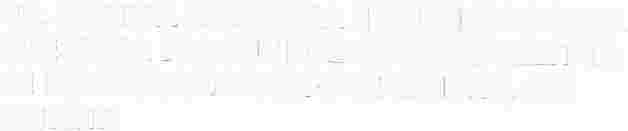 L.A.E. GUILLERMO RAMIREZ HERNÁNDEZENCARGADO DE HACIENDA MUNICIPAL